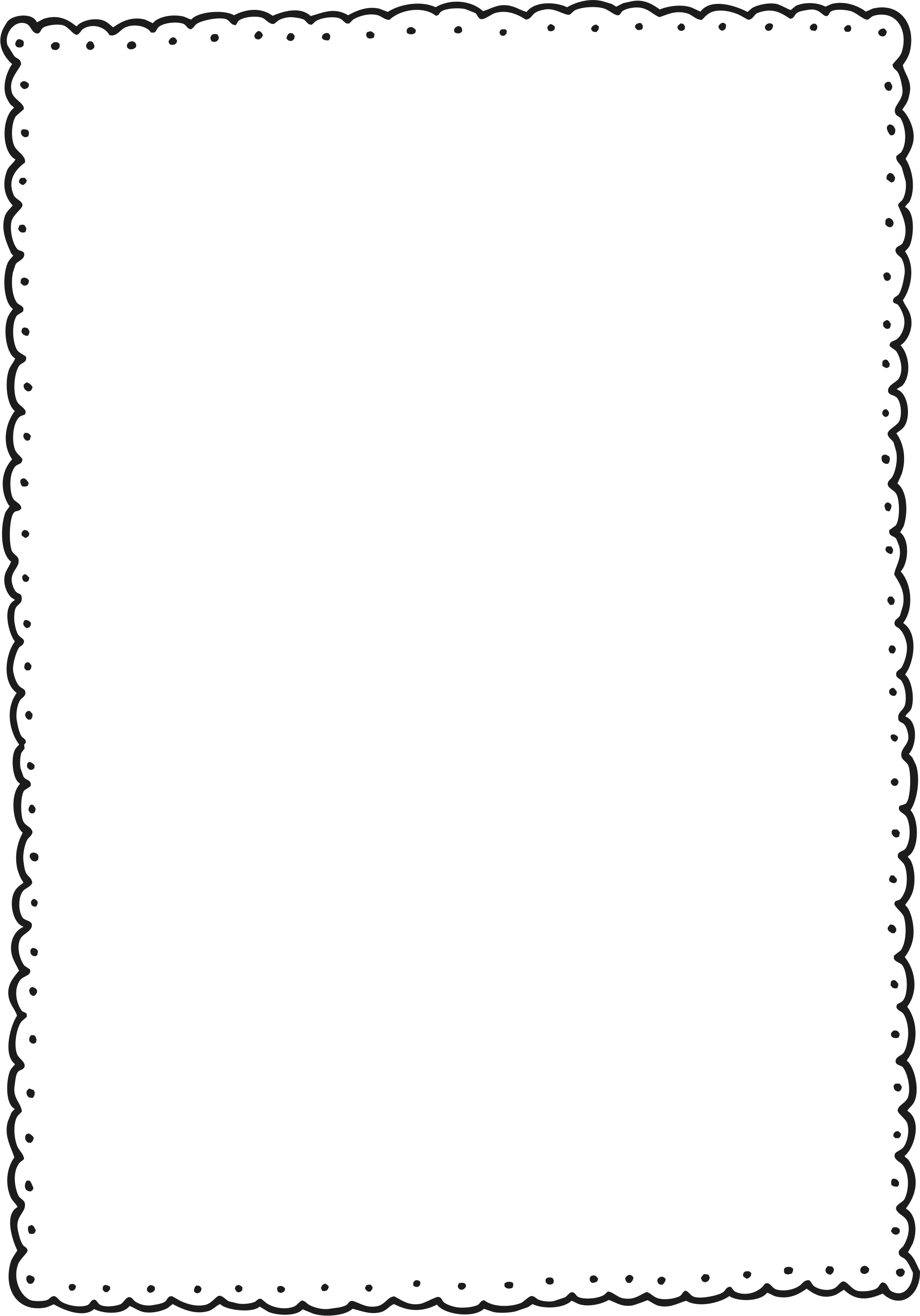 FromDear		 Thank you for  	From  	